				Vicerrectorado de xxxxxxxxxxxxxxxx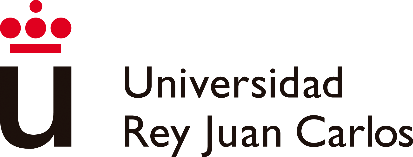 Estimado/-a alumno/-a:Lorem ipsum dolor sit amet, consectetur adipiscing elit, sed do eiusmod tempor in-cididunt ut labore et dolore magna aliqua.  Lorem ipsum dolor sit amet, consectetur adipiscing elit, sed do eiusmod tempor incididunt ut labore et dolore magna aliqua. Lorem ipsum dolor sit amet, consectetur adipiscing elit, sed do eiusmod tempor in-cididunt ut labore et dolore magna aliqua. Lorem ipsum dolor sit amet, consectetur adipiscing elit, sed do eiusmod tempor incididunt ut labore et dolore magna aliqua. Lorem ipsum dolor sit amet, consectetur adipiscing elit, sed do eiusmod tempor in-cididunt ut labore et dolore magna aliqua. Lorem ipsum dolor sit amet, consectetur adipiscing elit, sed do eiusmod tempor incididunt ut labore et dolore magna aliqua. Atentamente,Universidad Rey Juan Carlos Campus de Móstoles (Madrid) España Teléfono: 91 488 XX XXmail@urjc.es | www.urjc.es  |  @URJC  |